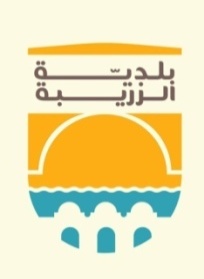        الجمهورية التونسية  وزارة الشؤون المحلية والبيئة                                                                                  الزريبة في/                                                                                ولاية زغوان          بلدية الزريبةحلية برنامج الاستثمار لسنة 2019تبعا لورود مكتوب السيّد المدير العام لصندوق القروض ومساعدة الجماعات المحلّية عدد 3355 بتاريخ 31 جويلية 2019 حول إعداد برنامج الاستثمار البلدي لسنة 2020 ، وفي إطار تطبيق المنهجية التي ضبطها المكوتب المشار إليه، وفي إطار أشغال المكتب البلدي لشهر أوت 2019 المنعقدة بقصر البلدية يوم الجمعة 23 أوت 2019 وبعد التوافق بين السادة الأعضاء الحاضرين بالجلسة والإدارة البلدية حول المسار الذي سيتم اعتماده لصياغة برنامج الاستثمار السنوي للسنة المقبلة حيث كان القرار يقضي بالمحافظة على نفس تركيبة خلية البرنامج للسنة الفارطة، لذلك تولت الإدارة البلدية إصدار قرار في الغرض بتاريخ 02 سبتمبر 2019  يتضمن تركيز خلية برنامج الاستثمار البلدي لبلدية الزريبة والتي بادرت خلال أشغال جلستها المنعقدة بقصر البلدية بتاريخ 30 سبتمبر 2019 على الساعة الخامسة مساء بضبط مسار ومنهجية إعداد برنامج الاستثمار البلدي لسنة 2020 بمختلف فقراته طبقا للبيانات المضمّنة صلب الجدول التّالي:وختمت أشغال هذه الجلسة التحضيرية الخاصة بضبط مسار برنامج الاستثمار البلدي لبلدية الزريبة لسنة 2020 على السّاعة الخامسة مساء./.	                                                                                                                    رئيس بلدية الزريبة                                                                                                                                                إبراهيم بن عمرالــمــراحــلالأعـــمــالالـتـاريـخ الـتـوقـيـت 1- الأعمال  التحضيرية1-1 تكوين خلية إعداد برنامج الاستثمار البلدي لسنة 2020.02/09/2019س 181- الأعمال  التحضيرية1-2 لقاء عمل مع مكوّنات المجتمع المدني. 04/10/2019س 161- الأعمال  التحضيرية1-3 لقاء تحسيسي مع إطارات وأعوان البلدية. 08/10/2019س 121- الأعمال  التحضيرية1-4 تقسيم المجال الترابي للمنطقة البلدية إلى مناطق.11/10/2019س 161- الأعمال  التحضيرية1-5 إعداد خطّة اتّصالية من طرف الخلية بالتعاون مع منظمات المجتمع المدني والشروع في تنفيذها.04/10/2019س 172-  الـتـشـخـيـص الـفـنّـي والــــمـــالــي2-1 إعداد التشخيص الفنّي ( بنية أساسية وتجهيزات عمومية). 21/10/2019س 102-  الـتـشـخـيـص الـفـنّـي والــــمـــالــي2-2 إعداد التشخيص المالي.21/10/2019س 112-  الـتـشـخـيـص الـفـنّـي والــــمـــالــي2-3 عقد جلسة للتنسيق مع مختلف المتدخلين للاطلاع والحصول على المعطيات الخاصة ببرامجهم.23/10/2019س 102-  الـتـشـخـيـص الـفـنّـي والــــمـــالــي2-4 نشر نتائج التشخيص الفنّي والمالي.  22/10/2019س 102-  الـتـشـخـيـص الـفـنّـي والــــمـــالــي2-5 إجراء جلسة للمجلس البلدي لتوزيع الموارد على التدخلات الثلاث وتوزيع موارد القرب على المناطق ذات الأولوية.25/10/2019س 163-  الـجـلـسـة الـعـامـةالـتـشـاركـيـة الأولـى3-1 انعقاد الجلسة العامة التشاركية الأولى 7 أيام على الأقل بعد نشر التشخيص الفني والمالي.03/11/2019س 104-  جـلـسـة الـمـنـاطـق4-1 إجراء جلسات المناطق المعنية بالتدخلات.10/11/2019س 105-  الأعمـال الـنـهـائيـة5-1 انعقاد الجلسة العامة التشاركية الثانية.17/11/2019س 105-  الأعمـال الـنـهـائيـة5-2 نشر برنامج الاستثمار لسنة 2020.18/11/2019س 105-  الأعمـال الـنـهـائيـة5-3 إجراء دورة للمجلس البلدي للمصادقة النهّائية على برنامج الاستثمار لسنة 2020.29/11/2019س 17